APT Coordination Meetings during RA-15/WRC-15AGENDA OF THE 1ST APT COORDINATION MEETING FOR RA-1513:00 – 13:50 Hours, 26 October 2015Venue: Room C2, ITU Tower Building Welcome Remarks Schedule of the APT Coordination MeetingsCoordinator for the ACPCandidates of APT Members for ITU-R SGs, CPM-19, RAG, SC and CCVAny other issueClosing____________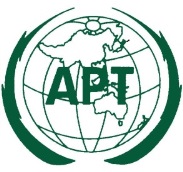 ASIA-PACIFIC TELECOMMUNITYAPT Conference Preparatory Group for WRC-15 (APG-15)APT Conference Preparatory Group for WRC-15 (APG-15)